           Семейный Новый год с детьми.    Ничто не сможет заменить семейный праздник. Не поленитесь, напишите вместе с малышом письмо  Деду Морозу в великий Устюг.Сегодня почта оказывает такие услуги, что вы даже получите ответ с подарком. Дайте малышу пережить интригу «скоро придет Дед Мороз», пусть он утром найдет под елкой подарок.    Устройте веселый детский Новогодний праздник для своего любимого малыша. Помните, детство бывает только один раз в жизни, и наиболее теплые и приятные воспоминания чаще всего связаны у детей с Новым годом. Так пусть нынешний год станет для вашего ребенка сказочным и волшебным! 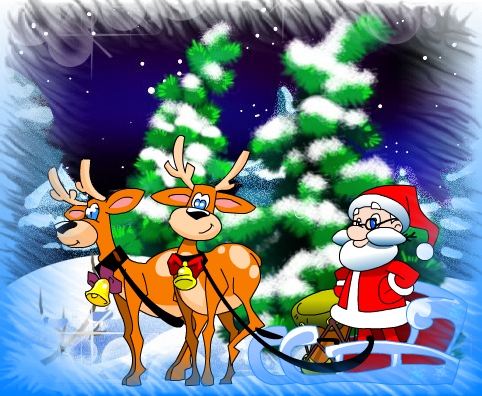 